Students read algebraic expressions:r + 21 as “some number plus 21” as well as “r plus 21”n · 6 as “some number times 6” as well as “n times 6”and s ÷ 6 as “as some number divided by 6” as well as “s divided by 6”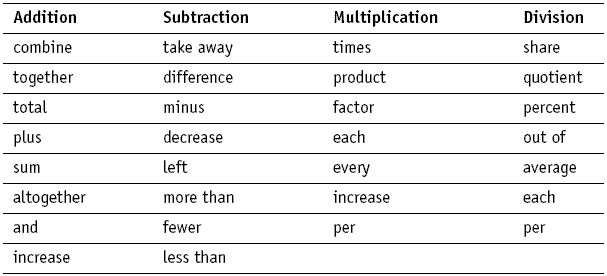 Students write algebraic expressions:7 less than 3 times a number  is 3x – 7 3 times the sum of a number and 5 is 3 (x + 5)7 less than the product of 2 and a number is 2x – 7 Twice the difference between a number and 5 is 2(z – 5)The quotient of the sum of x plus 4 and 2 is 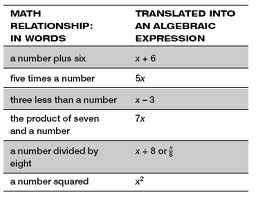 Student Notes: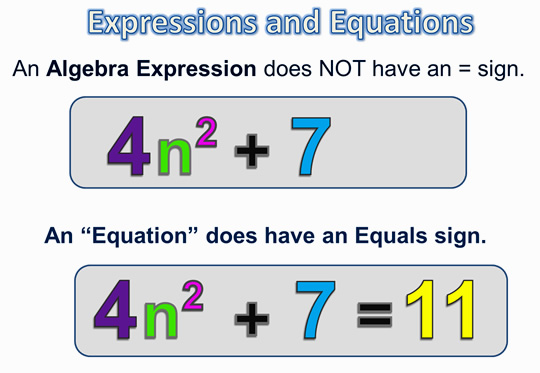 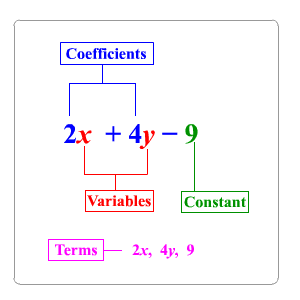 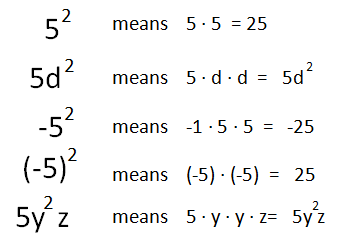 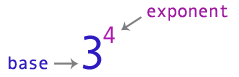 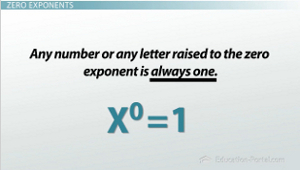 Student Notes:Order of operations is introduced throughout elementary grades, including the use of grouping symbols, ( ), { }, and [ ] in 5th grade. Order of operations with exponents is the focus in 6th grade.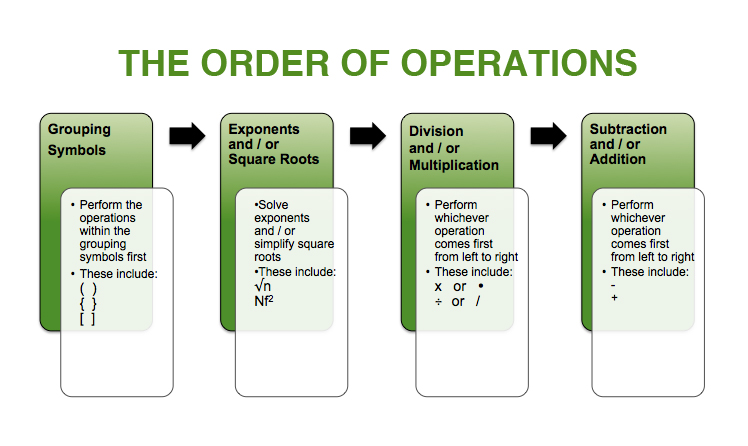 Example 1:Evaluate the expression 3x + 2y when x is equal to 4 and y is equal to 2.4.Solution:3 • 4 + 2 • 2.4 12 + 4.8 16.8
Example 2:Evaluate 5(n + 3) – 7n, when n = .Solution: 5( + 3) – 7()
 5 (3) - 317 - 314Student Notes:Example 3:Evaluate 7xy when x = 2.5 and y = 9Solution: Students recognize that two or more terms written together indicates multiplication.7 (2.5) (9)157.5
Example 4:Evaluate the following expression when x = 4 and y = 2x2 + y3
     3Solution:42 + 23
     316 + 8
     324  = 8
 3Example 5:It costs $100 to rent the skating rink plus $5 per person. Write an expression to find the cost for any number (n) of people. What is the cost for 25 people?Solution:The cost for any number (n) of people could be found by the expression, 100 + 5n. To find the cost of 25 people substitute 25 in for n and solve to get 100 + 5 * 25 = 225. 
Student Notes:Example 1:Given that the width is 4.5 units and the length can be represented by x + 3, the area of the flowers below can be expressed as 4.5(x + 3) or 4.5x + 13.5.
                           x                     3        4.5Example 2:The expression 10x + 15 can represent the area of the figure below. Students find the greatest common factor (5) to represent the width and then use the distributive property to find the length (2x + 3). The factors (dimensions) of this figure would be 5(2x + 3).
Example 3:Students use their understanding of multiplication to interpret 3 (2 + x) as 3 groups of (2 + x). They use a model to represent x, and make an array to show the meaning of 3(2 + x). They can explain why it makes sense that 3(2 + x) is equal to 6 + 3x. An array with 3 columns and x + 2 in each column:
Student Notes:In 6th grade students are able to use the properties and identify by name as used when justifying solution methods.Example 4:Prove that y + y + y = 3ySolution:y + y + yy • 1 + y • 1 + y • 1 Multiplicative Identityy • (1 + 1 + 1) Distributive Propertyy • 3 3y Commutative Property
Example 5:Write an equivalent expression for 3(x + 4) + 2(x + 2)Solution:3(x + 4) + 2(x + 2)3x + 12 + 2x + 4 Distributive Property5x + 16Example 1: Are the expressions equivalent? Explain your answer? 4m + 8     4(m+2)     3m + 8 + m     2 + 2m + m + 6 + mStudent Notes: